School Closure Daily Planning- Crystal Class Week 4DATEReadingSPaG/WritingMathematicsTopicFriday 29.1.21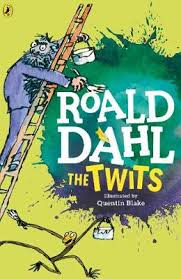 Also listen to story time with Mrs Doe.Mark the answers from yesterday. How did you do?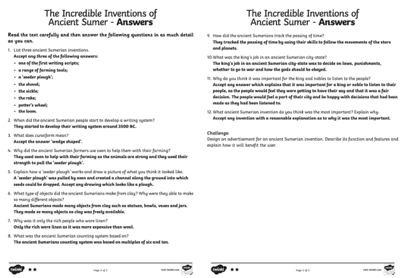 SpellingWatch the live lesson. https://teachers.thenational.academy/units/homophones-d8a4#In this lesson, you will practise and apply our knowledge of homophones.Watch the online recorded lesson of Mrs Doe – click on the link.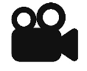  https://www.loom.com/share/651953b4eb4447909a70183d38e6dc13Work through the PPT and questions.Recaphttps://www.bbc.co.uk/bitesize/topics/z36tyrd/articles/zgxdfcw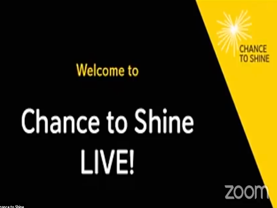 Lesson 2https://www.youtube.com/watch?v=uYyvkI0tpnkOther useful websites:English ideas: https://www.literacyshed.com/story-starters.htmlOnline dictionary -https://kids.wordsmyth.net/we/Pobble 365 Writing activities https://www.pobble365.com/Maths ideas:
Pixl –practise tables using the AppNrich -https://nrich.maths.org/primaryWorksheets to practise tables: http://www.snappymaths.com/Keeping active:Cosmic kids yoga –mainly on Youtube check with an adultGoNoodle -https://app.gonoodle.com/The Woodland trust - https://www.woodlandtrust.org.uk/support-us/act/your-school/resources/Joe Wicks daily work outCBBC: has lots of programmes from ‘Horrible Histories’ to ‘Operation Ouch’